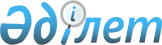 О внесении изменения в приказ Председателя Агентства Республики Казахстан по регулированию естественных монополий и защите конкуренции от 5 ноября 2003 года № 263-ОД "О Правилах утверждения временных понижающих коэффициентов к тарифам (ценам, ставкам сборов) на регулируемые услуги аэропортов и аэронавигации"
					
			Утративший силу
			
			
		
					Приказ Председателя Агентства Республики Казахстан по регулированию естественных монополий от 17 июня 2014 года № 136-ОД. Зарегистрирован в Министерстве юстиции Республики Казахстан 30 июля 2014 года № 9653. Утратил силу приказом Министра национальной экономики Республики Казахстан от 22 мая 2020 года № 42.
      Сноска. Утратил силу приказом Министра национальной экономики РК от 22.05.2020 № 42 (вводится в действие по истечении десяти календарных дней после дня его первого официального опубликования).
      В соответствии с подпунктом 2) статьи 12-1 и подпунктом 5) пункта 1 статьи 14-1 Закона Республики Казахстан от 9 июля 1998 года "О естественных монополиях и регулируемых рынках", ПРИКАЗЫВАЮ:
      1. Внести в приказ Председателя Агентства Республики Казахстан по регулированию естественных монополий и защите конкуренции от 5 ноября 2003 года № 263-ОД "О Правилах утверждения временных понижающих коэффициентов к тарифам (ценам, ставкам сборов) на регулируемые услуги аэропортов и аэронавигации" (зарегистрированный в Реестре государственной регистрации нормативных правовых актов за № 2599, опубликованный в газете "Официальная газета" 27 декабря 2003 года № 52 (157)) следующее изменение:
      в Правилах утверждения временных понижающих коэффициентов к тарифам (ценам, ставкам сборов) на регулируемые услуги аэропортов и аэронавигации, утвержденных указанным приказом:
      пункт 20 изложить в следующей редакции:
      "20. Аэропорт и аэронавигационная организация применяет временные понижающие коэффициенты, утвержденные приказом первого руководителя уполномоченного органа, на основании договора (дополнения к договору), заключенного между аэропортом или аэронавигационной организацией и эксплуатантом воздушных судов.
      Данный договор (дополнение к договору) предусматривает период действия утвержденных временных понижающих коэффициентов и ответственность эксплуатанта воздушного судна за невыполнение заявленных объемов потребления регулируемых услуг аэропорта или аэронавигационной организации в виде перерасчета тарифов (цен, ставок сборов) на фактически выполненный объем потребления указанных услуг без применения временных понижающих коэффициентов за соответствующий период времени.
      Данные требования не распространяются в случае предоставления понижающего коэффициента на основании подпункта 3) пункта 6 настоящих Правил.
      Договор (дополнение к договору) между аэропортом или аэронавигационной организацией и эксплуатантом воздушных судов заключается не позднее 7 рабочих дней со дня вступления в силу приказа, указанного в пункте 18 настоящих Правил.".
      2. Департаменту по регулированию в сфере транспортной инфраструктуры Агентства Республики Казахстан по регулированию естественных монополий обеспечить:
      1) в установленном законодательством порядке государственную регистрацию настоящего приказа в Министерстве юстиции Республики Казахстан;
      2) опубликование настоящего приказа на интернет-ресурсе Агентства Республики Казахстан по регулированию естественных монополий, после официального опубликования в средствах массовой информации.
      3. Департаменту административной работы Агентства Республики Казахстан по регулированию естественных монополий после государственной регистрации настоящего приказа в Министерстве юстиции Республики Казахстан:
      1) обеспечить в установленном законодательством порядке его опубликование в официальных средствах массовой информации с последующим представлением в Юридический департамент Агентства Республики Казахстан по регулированию естественных монополий сведений об опубликовании;
      2) довести его до сведения структурных подразделений и территориальных органов Агентства Республики Казахстан по регулированию естественных монополий;
      3) в срок не превышающий десяти календарных дней направить копию в бумажном и электронном носителе для официального опубликования в Информационно-правовой системе "Әділет".
      4. Контроль за исполнением настоящего приказа возложить на заместителя Председателя Агентства Республики Казахстан по регулированию естественных монополий Дуйсебаева А.Ж.
      5. Настоящий приказ вводится в действие по истечении десяти календарных дней после дня его первого официального опубликования. 
					© 2012. РГП на ПХВ «Институт законодательства и правовой информации Республики Казахстан» Министерства юстиции Республики Казахстан
				
Председатель
М. Оспанов
"СОГЛАСОВАНО":
Министр транспорта и
коммуникаций
Республики Казахстан
____________ Ж. Касымбек
15 июля 2014 год
"СОГЛАСОВАНО":
Министр экономики и 
бюджетного планирования
Республики Казахстан
_____________ Е. Досаев
24 июня 2014 год